МОНИТОРИНГ СМИТЕМА: ДОПИНГ И БОРЬБА С НИМ
В РОССИИ И МИРЕ25.08.2022Призыв главы ВАДА к профлигам США03.08.2022Глава Всемирного антидопингового агентства Витольд Банька заявил, что профессиональные спортивные лиги США — Национальная баскетбольная ассоциация (НБА), Национальная хоккейная лига (НХЛ), Национальная футбольная лига (NFL), Высшая лига бейсбола (MLB) — и Национальная ассоциация студенческого спорта (NCAA) должны подписать Всемирный антидопинговый кодекс.Олимпийский и Паралимпийский комитеты США (USOPC) и Антидопинговое агентство США (USADA) отреагировали на предложение положительно.Читать далее: https://www.sports.ru/basketball/1110862480-glava-wada-prizval-professionalnye-ligi-ssha-podpisat-vsemirnyj-antido.htmlРасследование по делу Валиевой находится на завершающем этапе08–10.08.2022По сообщению пресс-службы РУСАДА, расследование по делу фигуристки Камилы Валиевой находится на завершающем этапе. В ближайшие недели итоги расследования будут переданы в отдел обработки результатов РУСАДА.Всемирное антидопинговое агентство отметило прогресс, достигнутый агентством в расследовании дела.Читать далее: https://tass.ru/sport/15424035III Всероссийский антидопинговый диктант10–13.08.2022Третий Всероссийский антидопинговый диктант, прошедший в День физкультурника 13 августа, включал 20 вопросов на актуальные темы. Каждый, кто правильно ответу на 15 и более вопросов, получил электронный сертификат, подтверждающий успешное прохождение диктанта.В рамках подготовки к диктанту РУСАДА выложило пять подкастов, в которых специалисты РУСАДА развенчивают мифы из мира антидопинга.Миф 1. Тестирование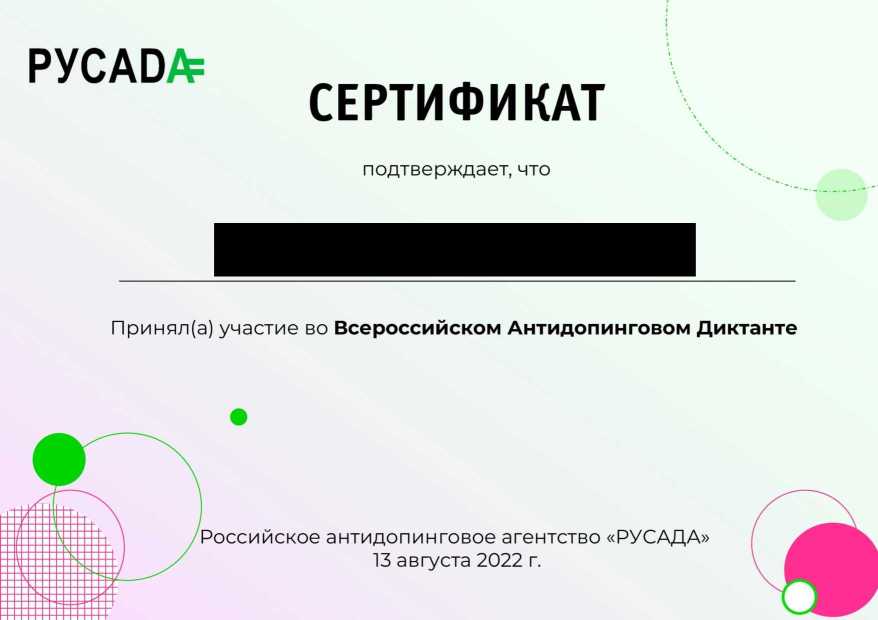 Миф 2. Терапевтическое использованиеМиф 3. БАДМиф 4. Обработка результатов тестированияМиф 5. О РУСАДАЧитать далее: https://rusada.ru/news/anti-doping/iii-vserossiyskiy-antidopingovyy-diktant/РУСАДА и МВД России заключили соглашение о взаимодействии11.08.2022В целях обеспечения предупреждения, выявления, пресечения и раскрытия правонарушений, связанных с использованием запрещенных в спорте субстанций и методов, 10 августа 2022 года было подписано соглашение о взаимодействии между РУСАДА и Министерством внутренних дел Российской Федерации. Стороны подтвердили намерения об информационном обмене и совместных мероприятиях.Читать далее: https://rusada.ru/news/main/mvd-rossii-podtverdilo-namerenie-okazyvat-rusada-sodeystvie-v-borbe-s-dopingom-v-sporte/Дорогое лечение: дисквалификация доминиканского бейсболиста13.08.2022Доминиканский бейсболист-суперзвезда Фернандо Татис-младший дисквалифицирован Высшей лигой бейсбола (MLB) на 80 игр за применение анаболического стероида клостебола. Спортсмен утверждал, что стероид содержался в препарате от стригущего лишая.Читать далее: https://www.sports.ru/baseball/1111099278-dominikanskij-bejsbolist-tatis-budet-diskvalficzirovan-na-80-igr-i-pot.htmlМакларен об отстранении российских атлетов14.08.2022Глава независимой комиссии Всемирного антидопингового агентства по расследованию дела о допинге на Олимпиаде‑2014 Ричард Макларен назвал несправедливым рекомендованное МОК отстранение российских спортсменов от международных стартов. «С ними обращаются несправедливо. Спортсмены не начинали этот конфликт [на Украине] и не несут ответственности за его ход. Это две веские причины, чтобы позволить им снова участвовать в международных соревнованиях».Читать далее: https://www.sports.ru/biathlon/1111130847-richard-maklaren-ob-otstranenii-rossijskix-atletov-s-nimi-obrashhayuts.htmlВозвращение Данила Лысенко (с извинениями)18.08.2022Серебряный призер ЧМ-2017 по прыжкам в высоту Данил Лысенко вернулся в спорт после 4-летней дисквалификации за подделку медицинской справки. Спортсмен выиграл «Мемориал Куца» в прыжке в высоту, повторив лучший результат сезона в России - 2.34 м и извинился перед российскими легкоатлетамиЧитать далее: https://www.sports.ru/athletics/1111229825-prygun-v-vysotu-danil-lysenko-izvinilsya-pered-rossijskimi-legkoatleta.htmlНорвежский антидопинг под угрозой19.08.2022Спортивные власти Норвегии обеспокоены тем, что антидопинговое агентство страны (ADNO) могут лишить статуса соответствия Всемирному антидопинговому кодексу.По закону, действующему в Норвегии не менее двух лет, спортсмены в возрасте от 15 до 18 лет не могут проходить тестирование на допинг без согласия родителей. Вследствие этого никто из несовершеннолетних спортсменов за последние два года не проходил допинг-тестирование без уведомления.WADA известно об этой проблеме, агентство находится в контакте с ADNO с целью поиска решения.В 2023 и 2025 годах в Норвегии должны пройти чемпионаты мира по гандболу, а в 2026 и 2028 годах – чемпионаты Европы.Читать далее: https://www.sports.ru/athletics/1111235423-norvegii-mogut-zapretit-provodit-mezhdunarodnye-turniry-iz-za-narushen.htmlВышла в свет книга экс-главы ВАДА24.08.2022Президент ВАДА с 2014 по 2019 год Крэйг Риди выпустил обширную автобиографию под названием «Воплощая олимпийскую мечту Лондона. Длинная жизнь в спорте». На 432 страницах книги (ISBN 9781781558836) нашлось место и для освещения российского допингового кризиса.Читать далее(перевод фрагментов с комментариями):   https://www.sports.ru/tribuna/blogs/dalniyles/3071376.html